5612Zweigriffmischer für Einloch-Standmontage - 100 l/minArt. 5612 AusschreibungstextZweigriffmischer für Einloch-Standmontage auf Standsäule zur Montage am Küchenherd. 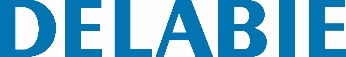 Schwenkauslauf Ø 22 H. 650 L. 300. Strahlregler mit Messingstern. Oberteile mit integrierter Spindelabdichtung und verstärktem Mechanismus. Ergonomische, stoßfeste Kugelgriffe. Durchflussmenge 100 l/min bei 3 bar. Vollständige Öffnung nach 1/2-Umdrehung. Auslauf innen glatt. Armaturenkörper und Auslauf aus Messing verchromt. Mit Kupferrohr-Anschluss. Verstärkte Befestigung. 10 Jahre Garantie.